Организация РППС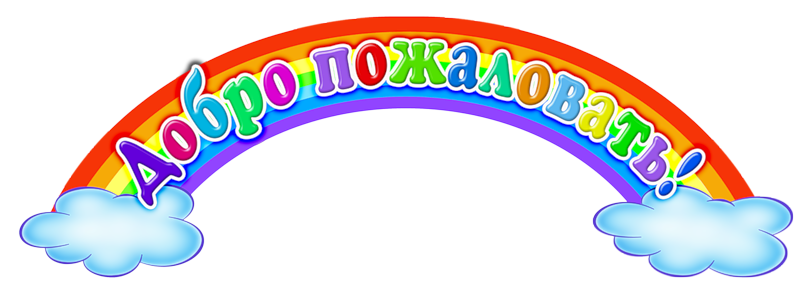 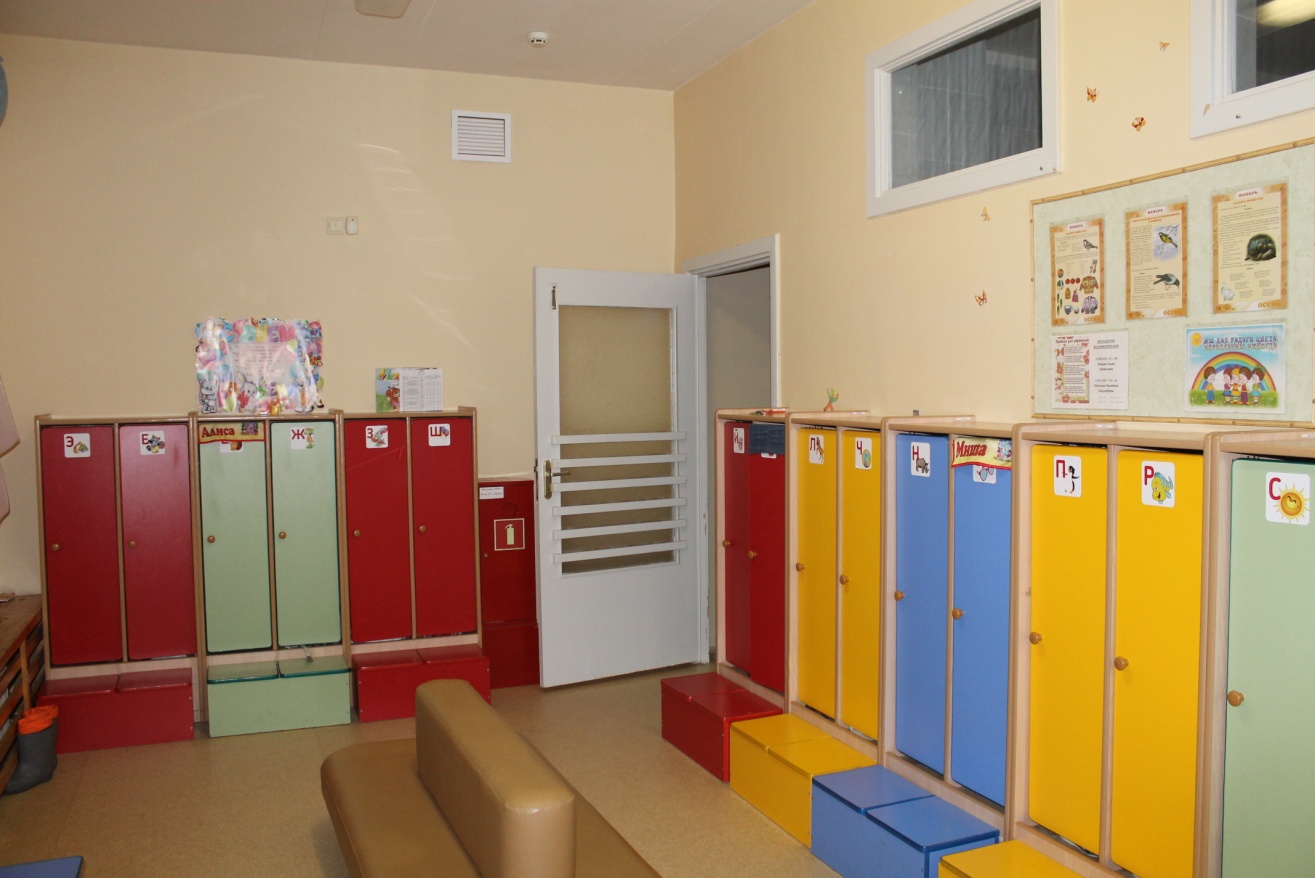 Информационная справка о раздевальной комнатеЦель: использование развивающей предметно - пространственной среды для информирования семей воспитанников с условиями пребывания детей в детском саду, осуществление хранения личных детских вещей. Оснащение: 1. Информационный стенд (для родителей) 2. Стенд «Мы лепим» 3. Стенд «Наше творчество» 4. Советы специалистов (консультации) 5. Советы воспитателей (консультации) 6. Индивидуальные шкафчики для раздевания по количеству детей с индивидуальной маркировкой 7. Банкетка 8. Стенд «Поздравляем!» В раздевальной комнате предусмотрены условия для сушки верхней одежды и обуви детей. 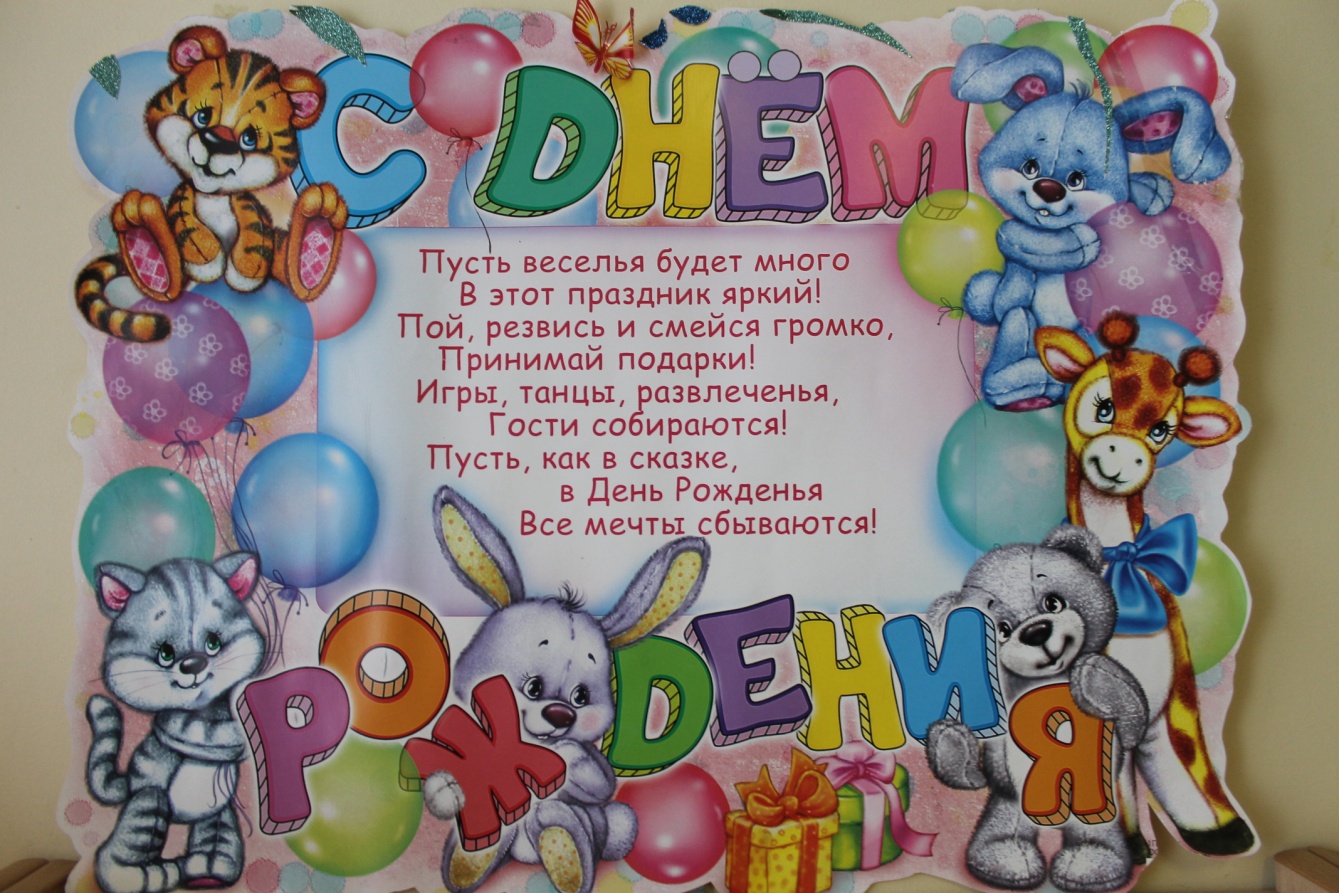 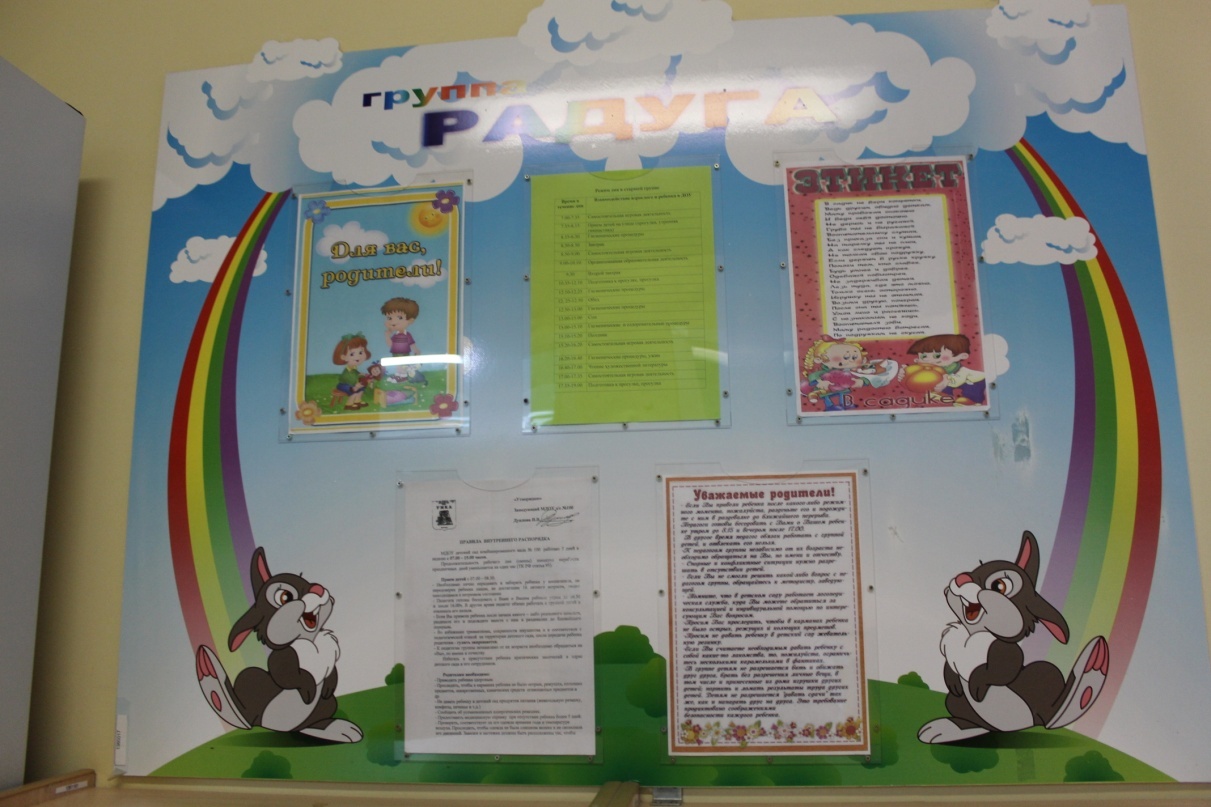 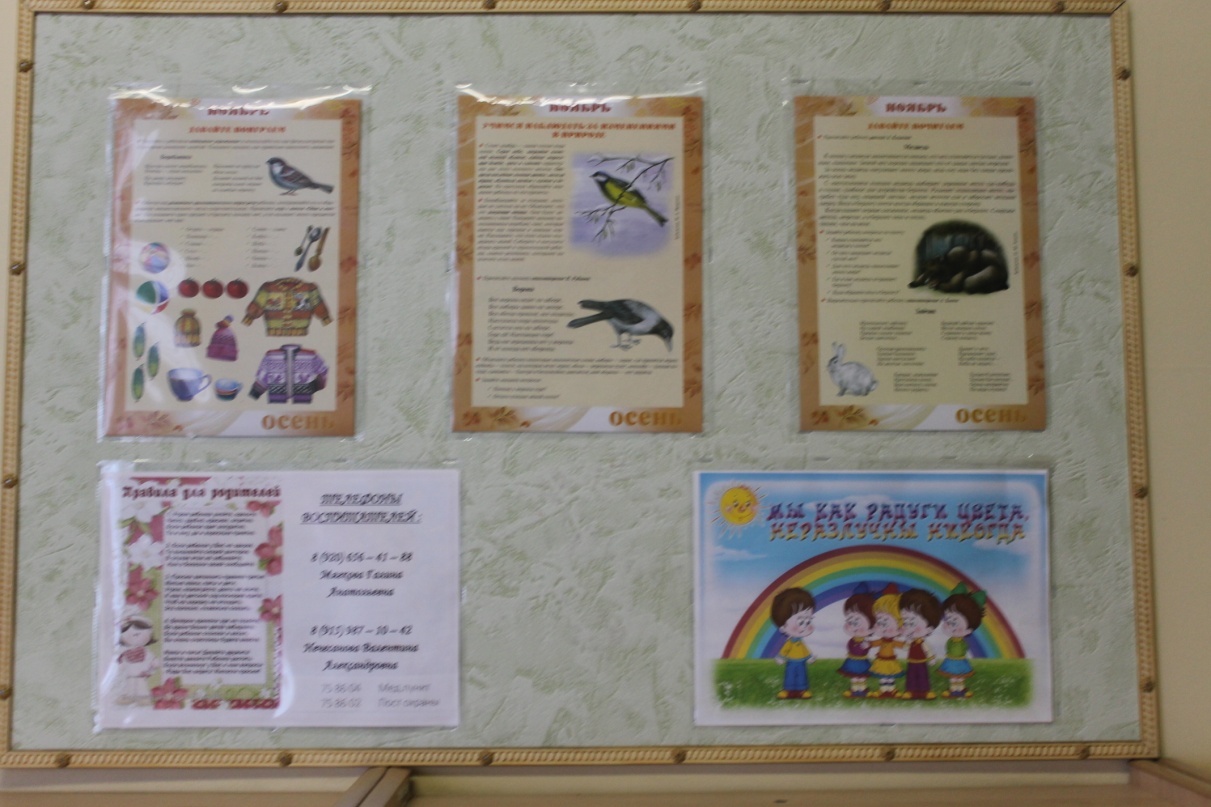 Информационная справка об умывальной комнате Цель: формирование у детей культурно – гигиенических навыков. Оснащение: - раковины. - шкафчики для полотенец. –- унитазы. -зеркало.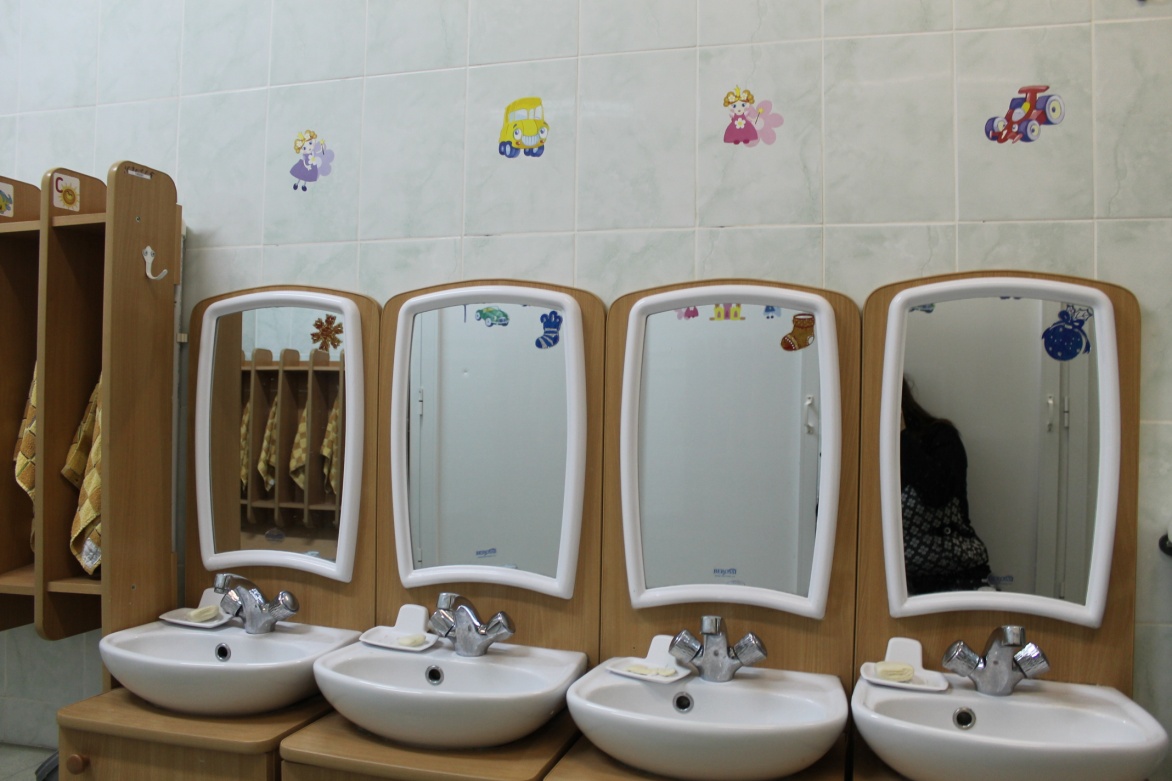 Информационная справка о групповой комнате Цель: использование предметно-пространственной развивающей среды группы для развития и комфортных условий пребывания детей в детском саду.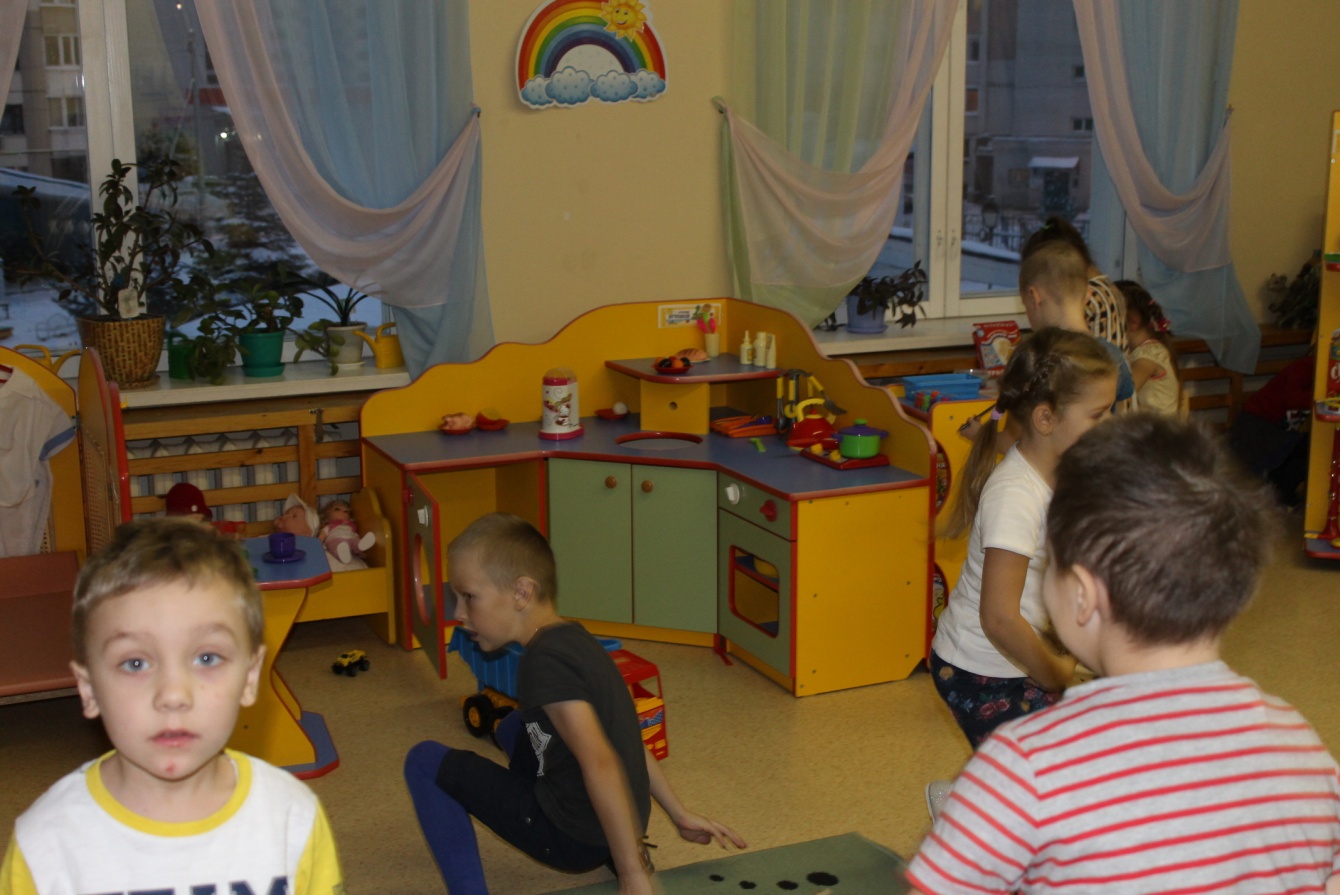 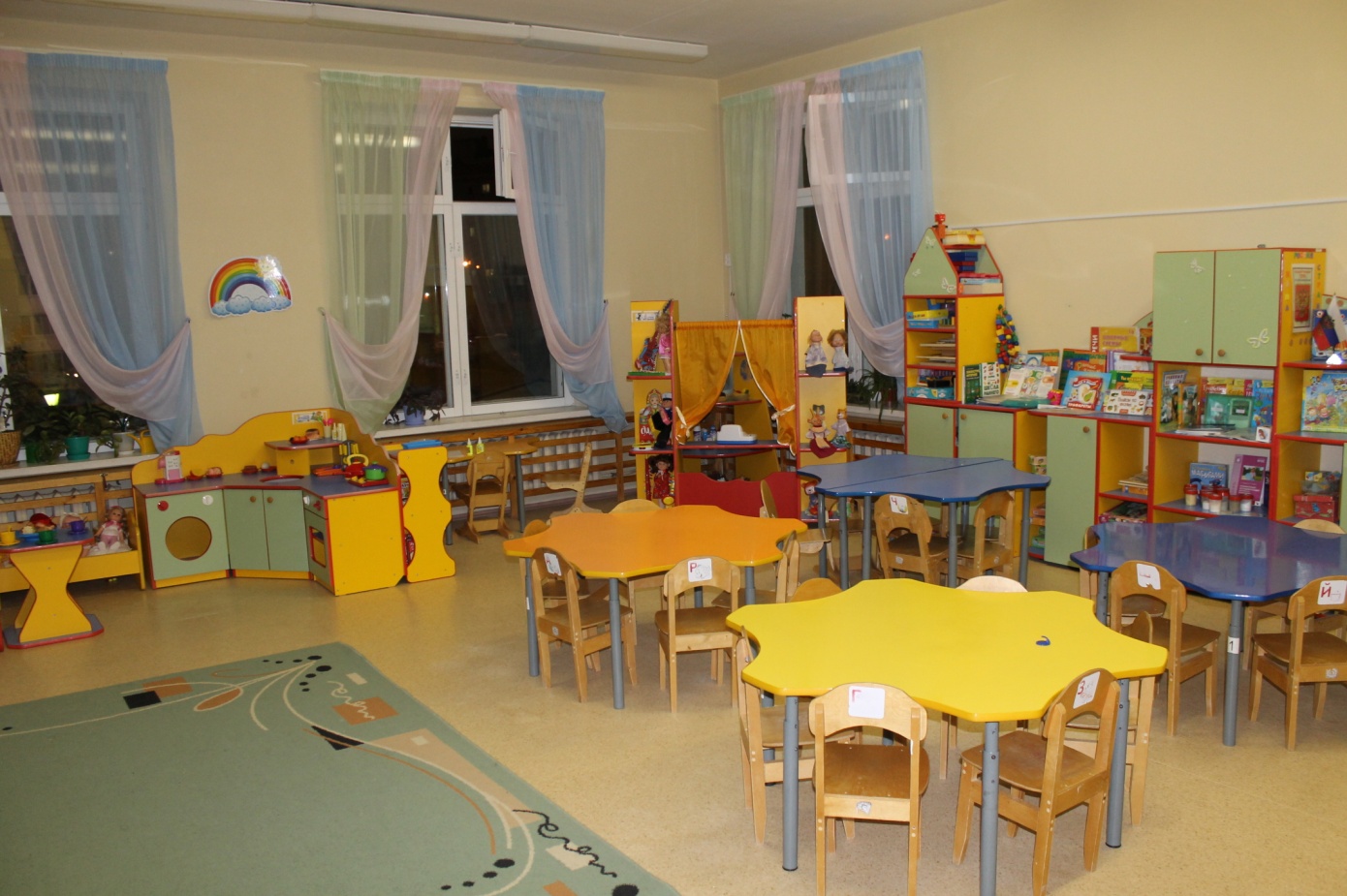 Информационная справка о спальной комнатеЦель: удовлетворять потребность детей в дневном отдыхе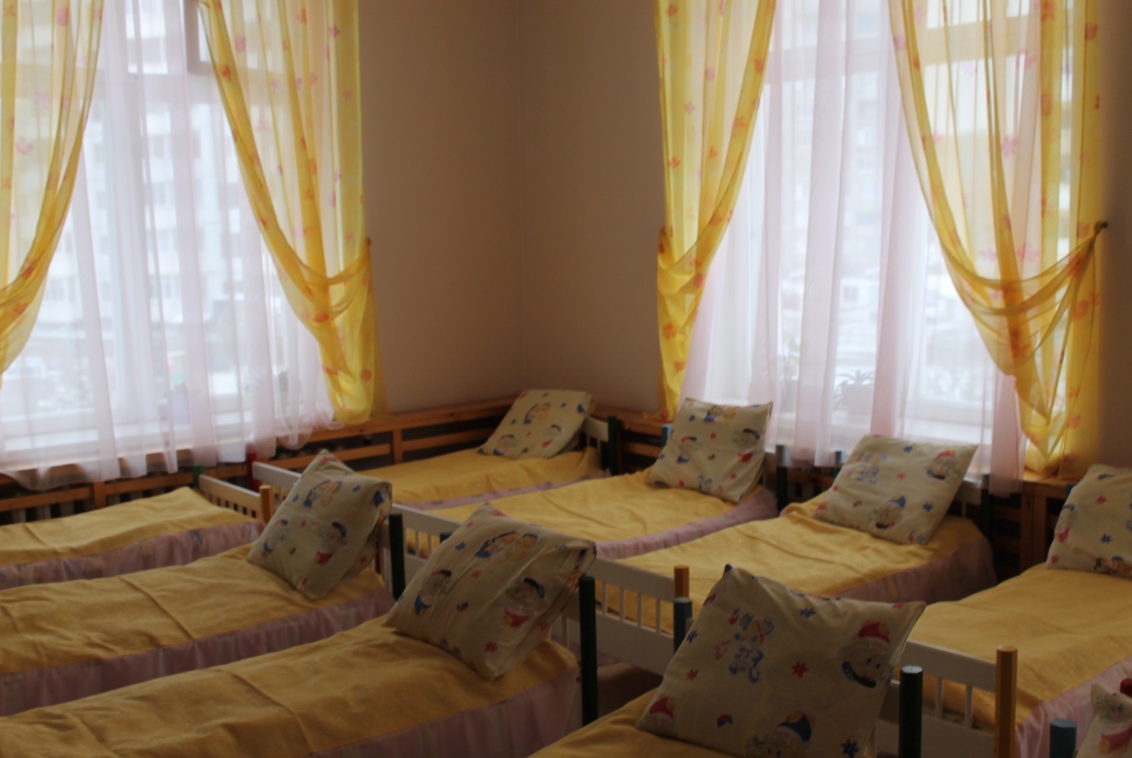 Центр «Безопасности».Задачи: Формирование основ безопасного поведения в быту, социуме, природе. Центр оснащѐн необходимыми атрибутами, игрушками, дидактическими играми:Плакат ПДД.Развивающая игра «Ассоциации»Светофор, дорожные знакиСпецмашины: «Спасатели», «Пожарная машина», «МЧС»Развивающая игра-викторина «ПДД»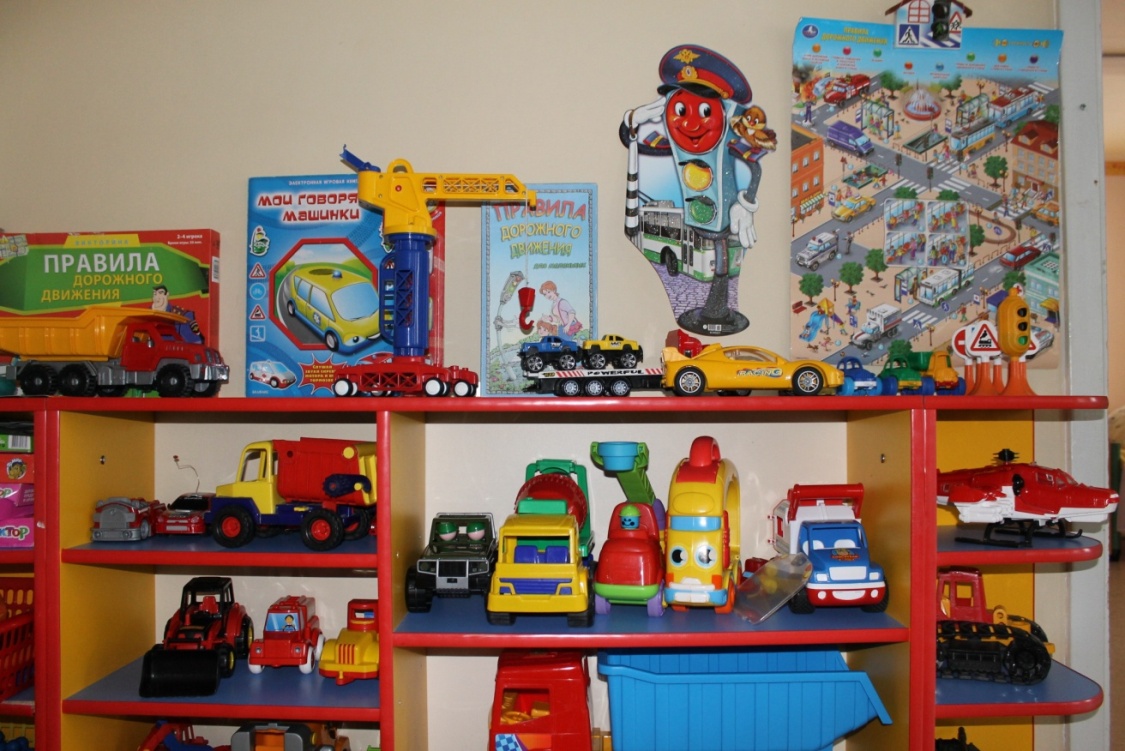 Центр «Математики»Задачи: развитие у детей математических способностей, формирование интереса к элементарной математической деятельности. Набор геометрические тела-1 шт.Счетный материал на магнитах комплект -1штНабор счетных материалов (счетные палочки, геометрические фигуры, цифры, знаки)-24 шт.Комплект шашки-1  шт.Набор карточек для развития математических способностейЛото «Легкий счет»Домино «Геометрические фигуры»Деревянный пазл-ходилкаКубики «Цифры и знаки»Игра на сравнение предметов по нескольким признакам «Найди отличия»Палочки Кюизенера – 2 штМатематические пазлыРазвивающие игры серия «Игры в папке»: «Веселые картинки», «Собери картинку»Демонстрационный материал «Математика для детей 5-6 лет»Е.В. Колесникова.Оригами В.В. Корнева.- Минск : Харвест, 2011.-128с:ил. – (Любимая книга)Шнуровки различной сложности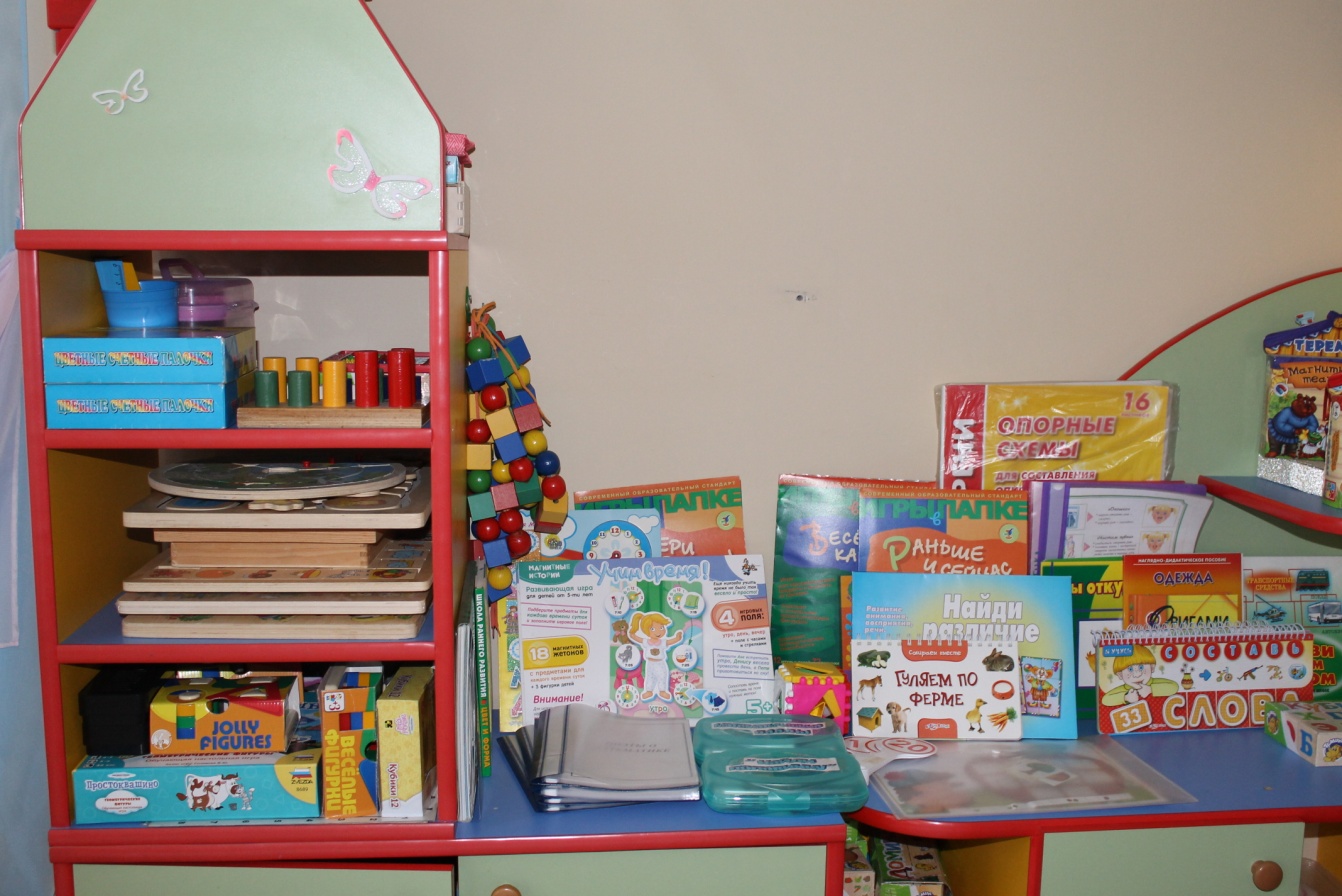 Центр «Экспериментирования»Задачи: развитие у дошкольников исследовательской деятельности, познавательного интереса, увеличения объема знаний и навыков и умения применять их на практике через использование экспериментирования как эффективного метода познания. Оборудование: Набор «Опыты с магнитами», «Изучаем энергию».Прозрачные и непрозрачные сосуды разной формы и разного объема (стаканы, бутылочки), Мерные ложки, сита и воронки, формы для изготовления льда. пластиковые трубочки, растворимые продукты (соль, сахар). Природный материал (емкости с землей, глиной, песком, водой, деревом, опилками). Бросовый материал (кожа, пенопласт, пробки). Технические материалы (гайки, болты, магниты) в контейнерах. Методическая литература: Познавательно-исследовательская деятельность дошкольников. Н.Е. Веракса, О.Р. Галимов.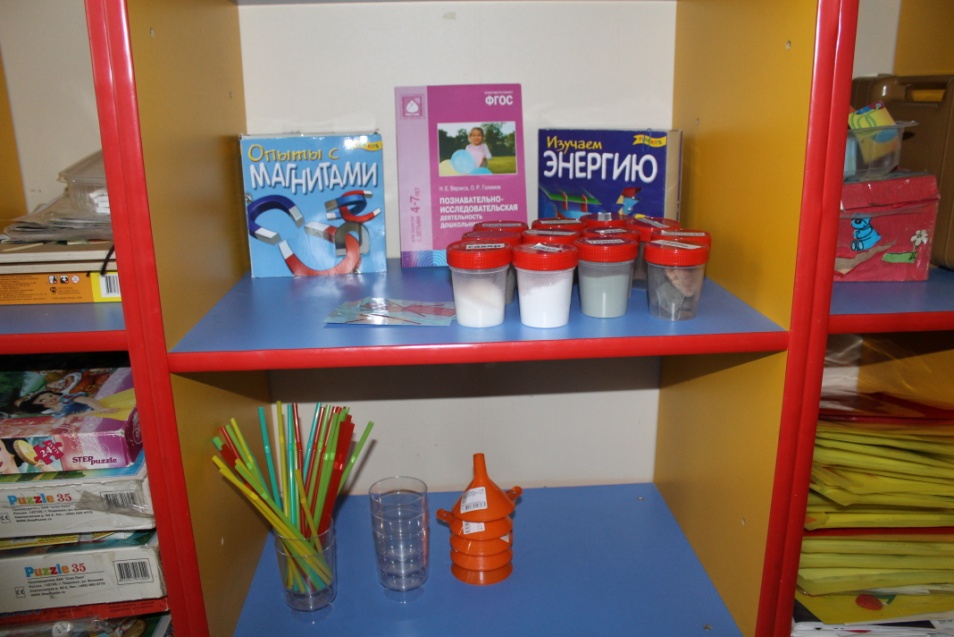 «Нравственно-патриотический центр»Задачи: воспитание духовно-нравственной личности: формирование патриотических чувств, любви к Отечеству, своему народу.  Оборудование: Наглядно-дидактическое пособие, «Достопримечательности города, Ярославль»Государственная символика России: флаг России, герб России, портреты президента России, государственный гимн РФ. Развивающая игра «Наша Родина»Методическое пособие для занятий по краеведению в ДОУ «Люблю тебя, мой Ярославль»Е.П.Букарина.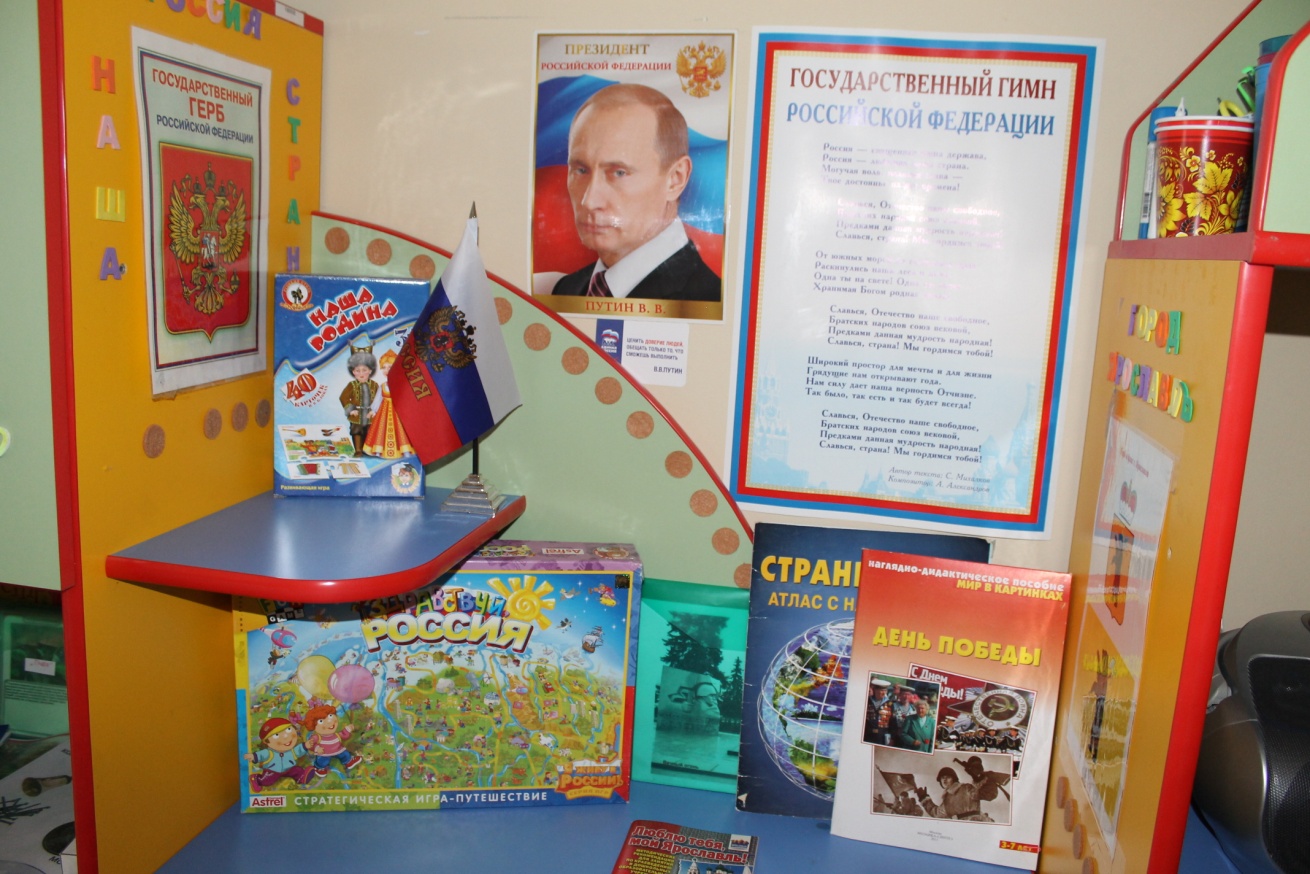 «Центр сюжетно-ролевых игр»Задачи: Развитие игровой деятельности детей с целью освоения различных социальных ролей. Данное направление связано непосредственно с ведущей деятельностью детей дошкольного возраста – игровой деятельностью, а также приобщением к элементарным общепринятым нормам и правилам взаимоотношения со сверстниками и взрослыми;  Центр представлен различными игровыми модулями: «Магазин», «Больница», «Кухня», «Театр», «Квартира», «Парикмахерская», а также всеми необходимыми атрибутами и костюмами:Костюм продавца 1шт.Набор продуктов 1 шт.Набор овощей – 1шт.Набор фруктов – 1шт.Касса- штВесы- 1штКорзиночки пластмассовые плетеные -2 шт.Костюм доктора 2 шт.Набор «Доктор»- 1 шт.Костюм парикмахера- 1шт.Набор парикмахера – 1 шт. Фартук повара 2 шт.Набор кухонной и столовой посуды 1штНабор овощей и фруктов – 1 шт.Набор разрезных  продуктов -3 штКофемашина 1 шт.Игрушки- транспорт разного вида и назначения(легковые, грузовые, спецмашины)Игрушки-животныеКуклыКуклы, представляющие профессии «Моряк», «Врач».Машины Легковые, грузовые, спец. Техника.Конструктор «Построй свой город»Конструктор пластмассовый «Трактор»Пластмассовый конструктор «Клоун»Деревянный конструктор «Транспорт», «Веселый городок», «Зоопарк»Деревянный конструктор «Строим сами»Конструктор «Деревянные игрушки» 60 деталей.«Магазин»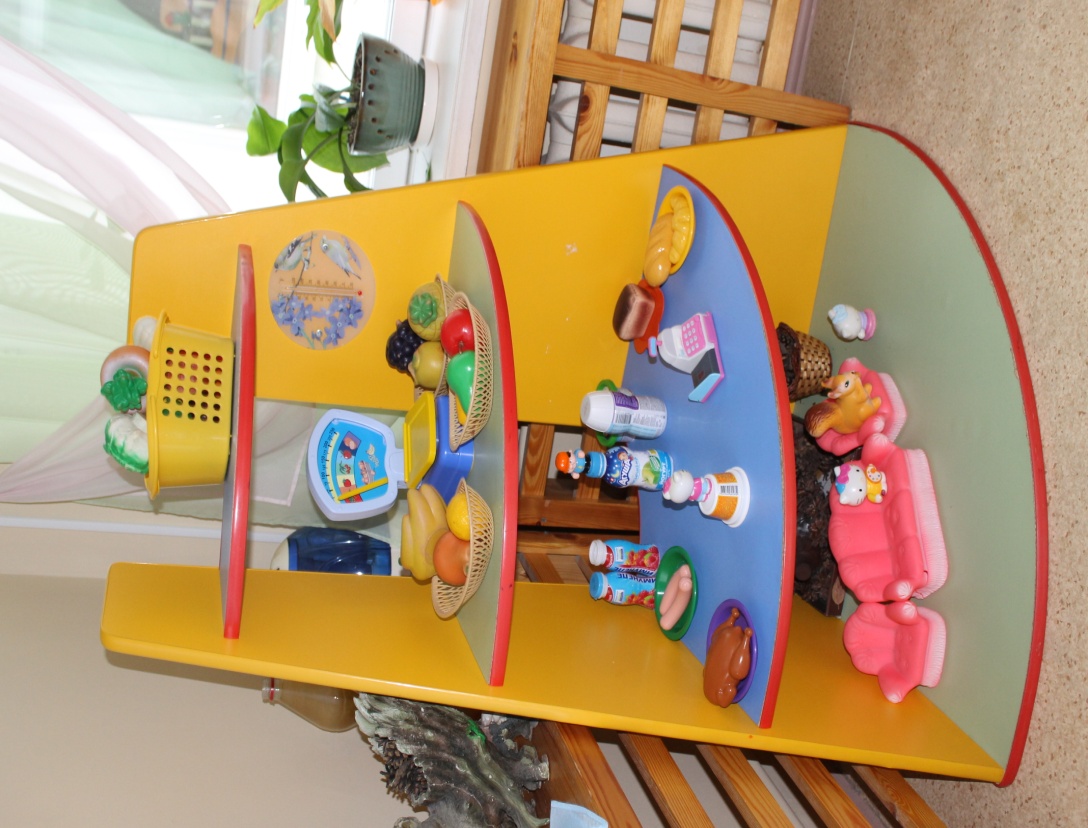 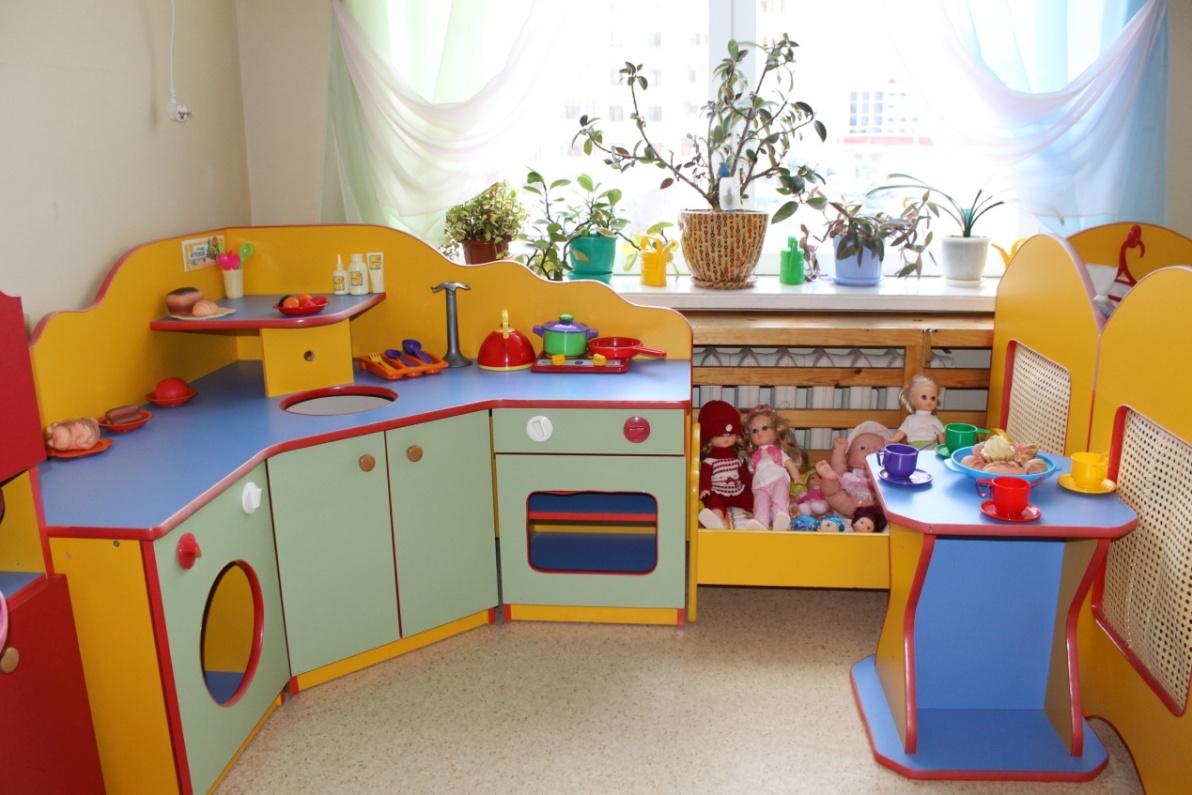 «Парикмахерская»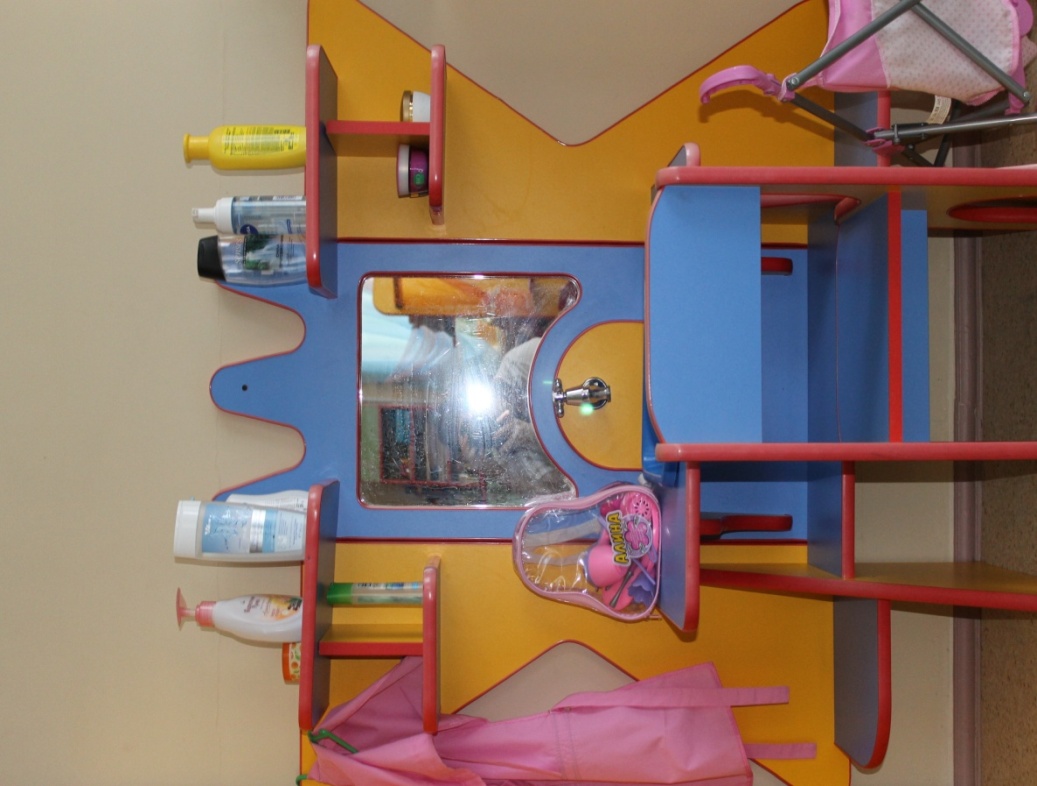 «Больница»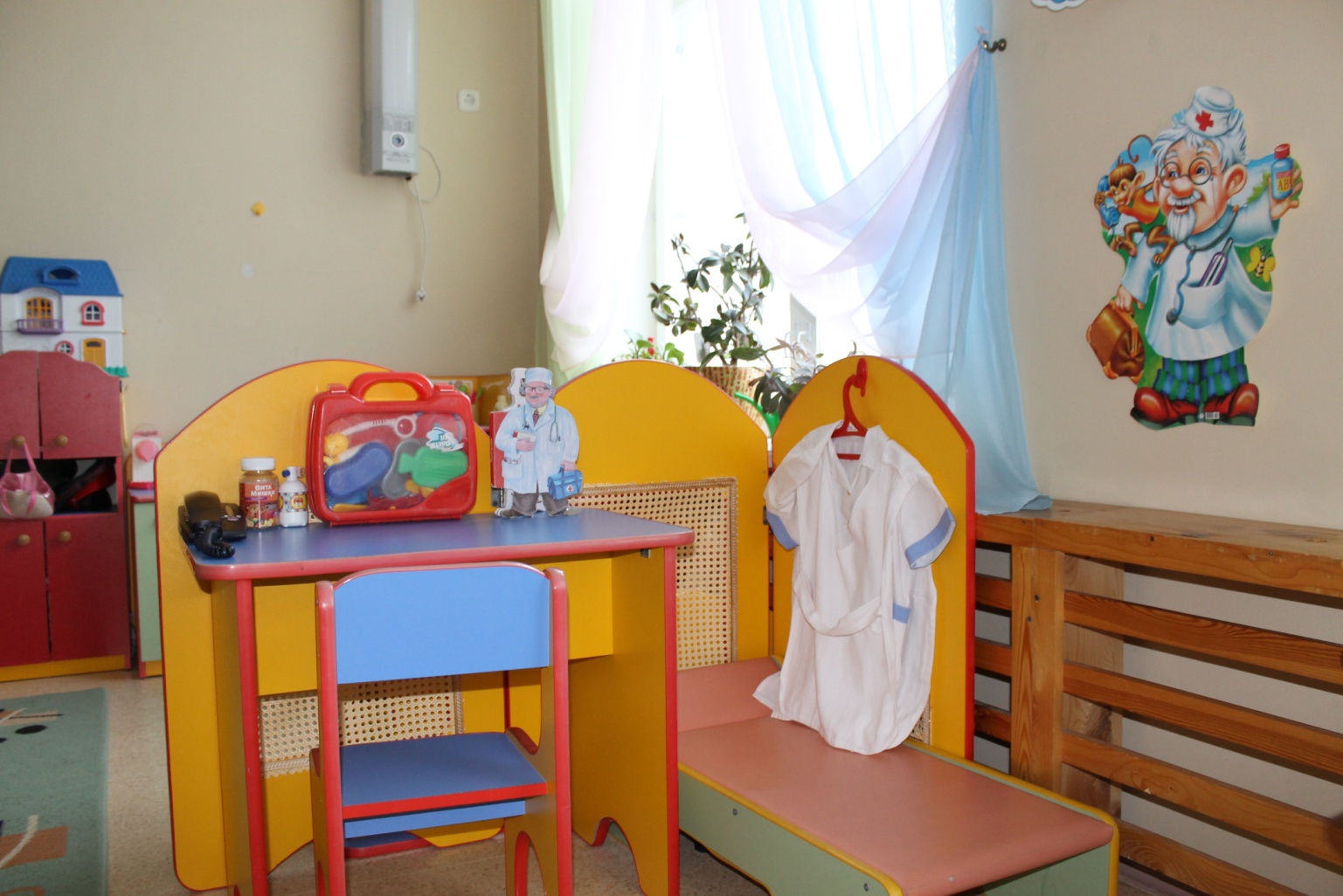 Центр «Театрально-музыкального развития»Задачи: создание условий для организации театрализованной деятельности как средство развития артистических способностей. Оборудование:игровой модуль «Театр» магнитный театр, Кукольный театр би-ба-бо, маски-шапочки.Задачи: развитие слухового восприятия и внимания; формирование исполнительских навыков; развитие творчества детей на основе литературных произведений.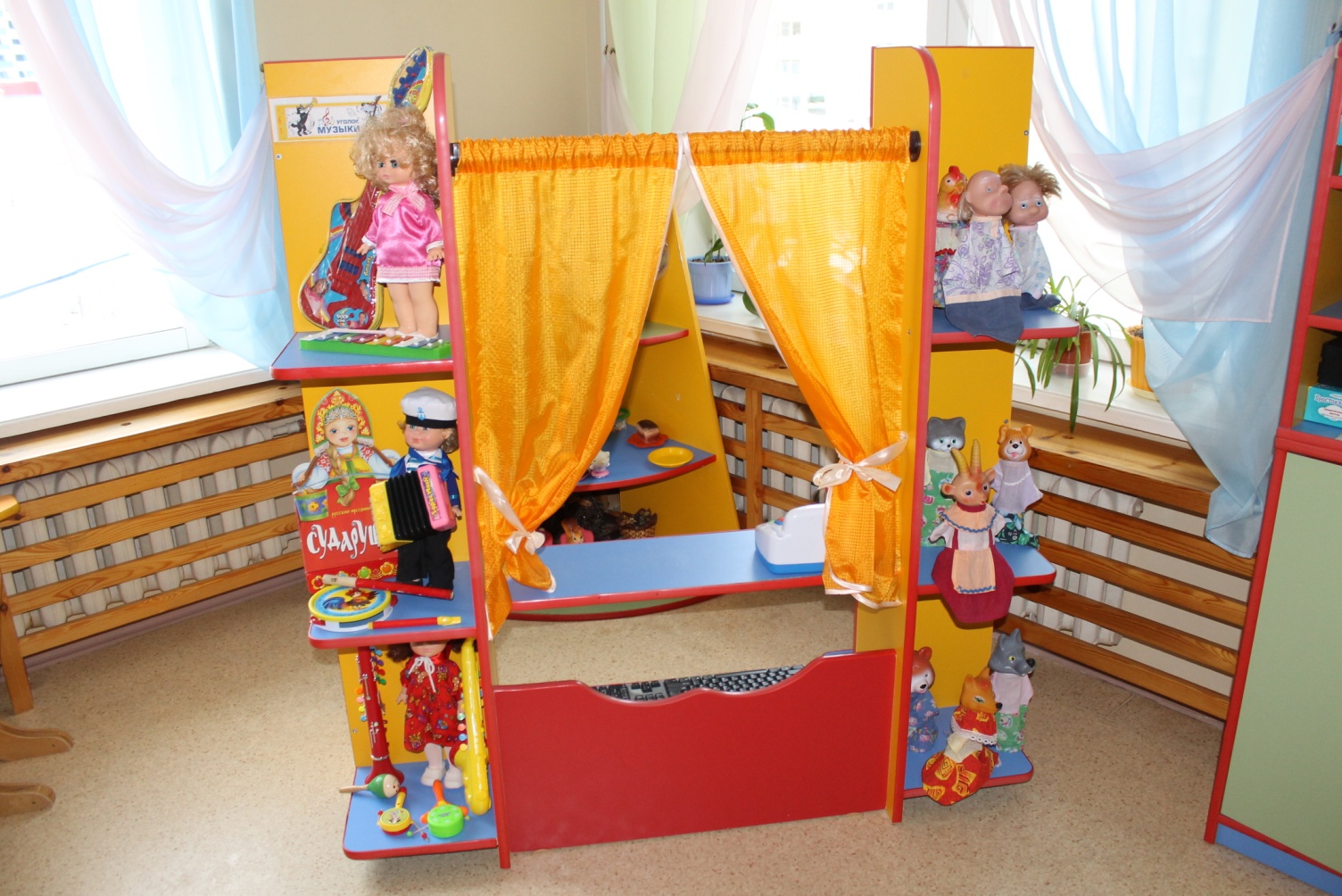 Оборудование:Игрушки-музыкальные инструменты: гитара, металлофон, ксилофон, гармошка, бубен, маракас, дудочка, погремушки.Центр «Природы»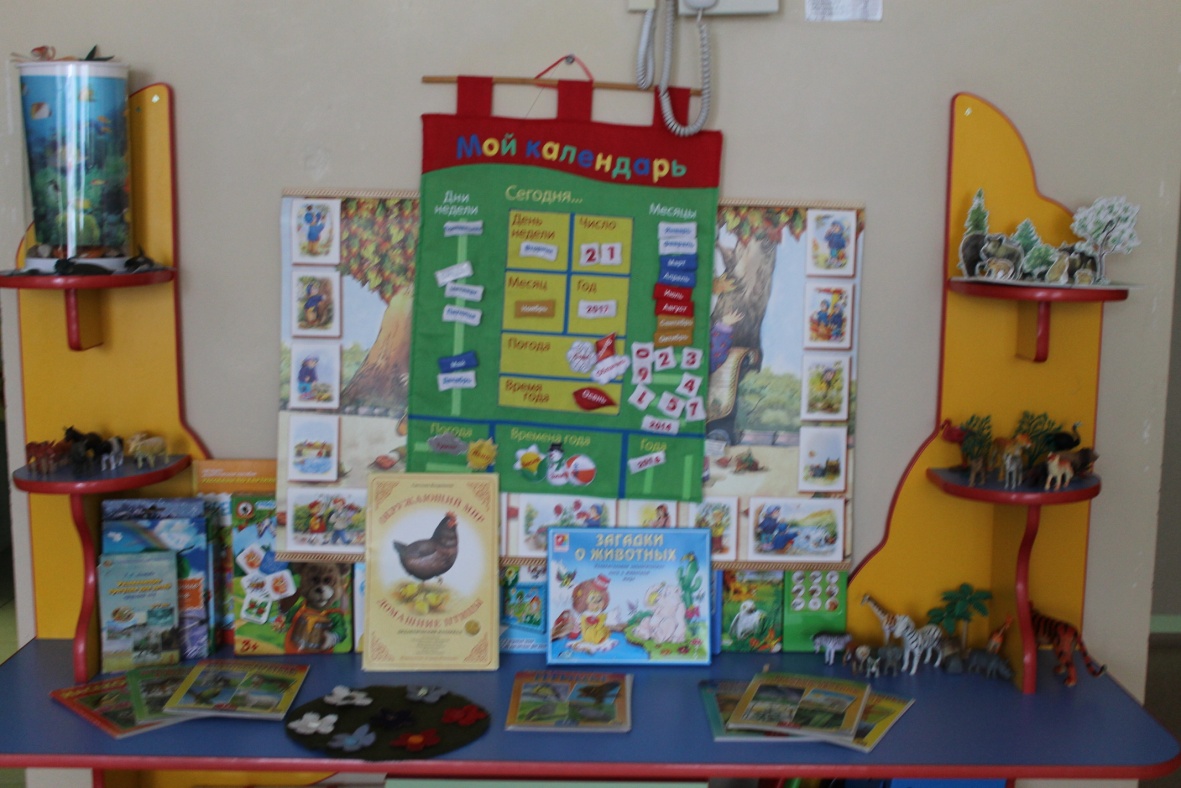 Задачи:1) Воспитание гуманного отношения к природе;2) Формирование основ экологического миропонимания;3) Расширение и углубление представлений дошкольников о природе;4) Развитие у детей познавательных умений (анализировать наблюдаемое в природе, делать выводы о некоторых закономерностях и взаимосвязях, элементарно прогнозировать последствия  человеческого воздействия на объекты природы); 5) Привлечение детей к экологически ориентированной, природоохранной  деятельности.        Данный центр содержит в себе:Календарь природы;АквариумРазвивающие игры «Времена года», «Лес»Зоологическое лото о животном мире.Магнитные истории «Времена года»Говорящая книжка «Кто в Африке живет?»Говорящая книжка «Вокруг света»Наглядно-дидактическое пособие: «Обитатели морей и океанов», «Земноводные и пресмыкающиеся», «Времена года, природные явления», «Насекомые», «Домашние животные и птицы», «Животные России», «Птицы»«Центр Развития речи»Задачи: 1) Развитие словаря. Данное направление работы связано с освоением значений слов и их уместное употребление в соответствии с контекстом высказывания, с ситуацией, непосредственно в которой происходит общение; 2) Развитие связной речи. Направление по развитию диалогической (разговорной) и монологической (рассказывание) речи у дошкольников; 3) Воспитание звуковой культуры. Цель направления – формирование правильного произношения звуков путѐм развития восприятия звуков родной речи и произношения; 4) Формирование элементарного осознания явлений языка и речи. Направление данной образовательной области обеспечивает формирование творческого характера речи, раскрытие перед детьми различных явлений и отношений в области лексики для подготовки к обучению грамоте; 5) Формирование грамматического строя речи. В процессе формирования грамматического строя речи у дошкольников закладывается умение оперировать лексическими единицами, обеспечивается выбор языковых средств для общения; 6) Воспитание любви и интереса к художественному слову. Основой данного направления являются привитие навыков слушать, слышать и воспринимать художественные тексты, обучение сочетанию слушания с другими видами деятельности, формирование умения видения образа за текстом и речевая передача в беседе.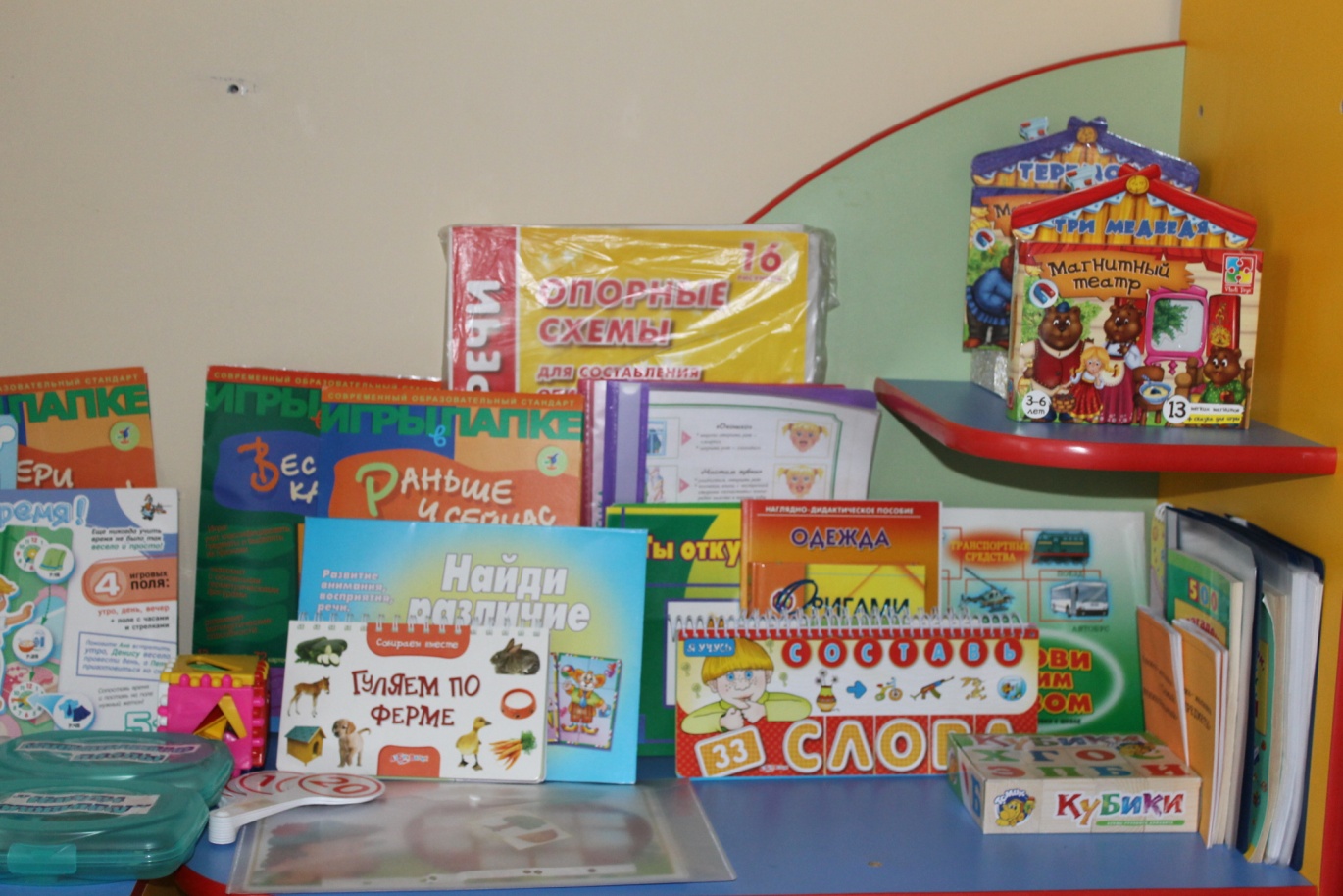 Оборудование:Развивающая игра «Гуляем по лесу», «Гуляем по ферме».Дидактическое пособие на согласование местоимений с существительнымиШнуровки «Бусы», «Теремок», «Сумка», «Одежда», «Насекомые»Опорные схемы для составления описательных рассказов.Развивающая игра «Найди различие», «Что для чего?», «Ты откуда?», «Назови одним словом»Сборник загадок «Обо всем для детей»«500 скороговорок, пословиц, поговорок для детей»Пособие для развития речевого дыханияТематические наборы картинок(одежда, бытовая техника, животные, птицы, посуда, транспорт, зима и др.)Центр «Развития речи» включает в себя книжный уголок. Содержание книжного уголка соответствует возрастным особенностям детей данного возраста, реализуемой в дошкольном учреждении образовательной программе. В нем находятся книги с художественными произведениями детских писателей, сказками и иные литературные формы по тематике недели.  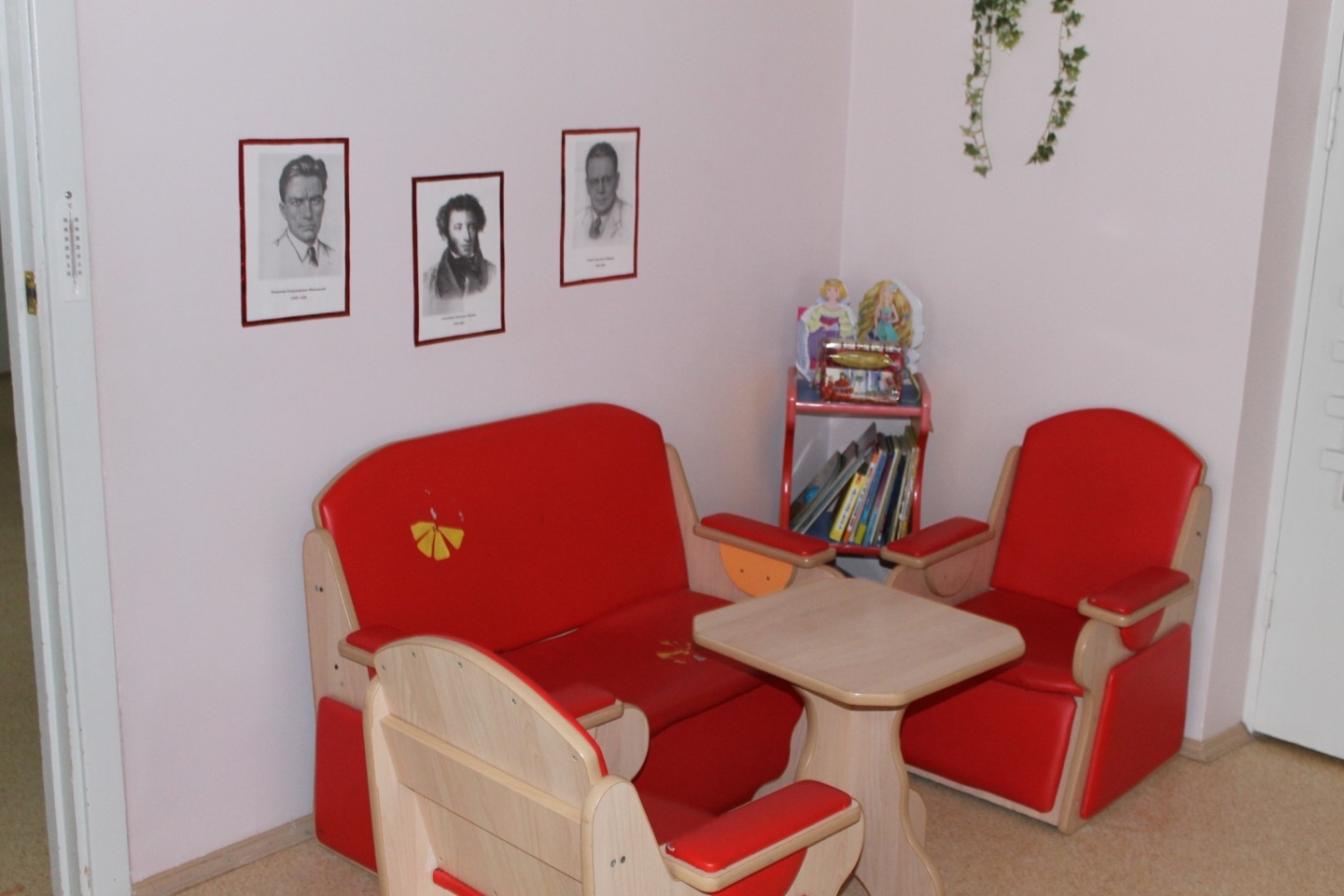 В книжном уголке помещается фото писателя, с творчеством которых дети знакомятся в данный момент и его литературные произведения. Центр «Художественно-эстетическое развитие»Задачи: 1) формирование и развитие эстетического восприятия мира природы. Направление подразумевает формирование эстетического отношения дошкольников к окружающему миру природы; 2) формирование и развитие эстетического восприятия социального мира. Направление определяет формирование эстетического отношения дошкольников к окружающему миру (уважению к людям, отношение к человеческим взаимоотношениям, труду взрослых и пр.); 3) формирование и развитие художественного восприятия произведений искусства. Данное направлений связано с формированием и развитием интереса к содержанию художественных произведений, понимания его выразительных средств, а также зарождению оценочных суждений, которое может найти свое выражение в музыкальной, театрализованной и других видах деятельности; 4) художественная деятельность (изобразительная деятельность, лепка, аппликация, конструирование из различных материалов и др.). В данном направлении основой является развитие эстетического восприятия, эстетического чувства и творчества дошкольников. 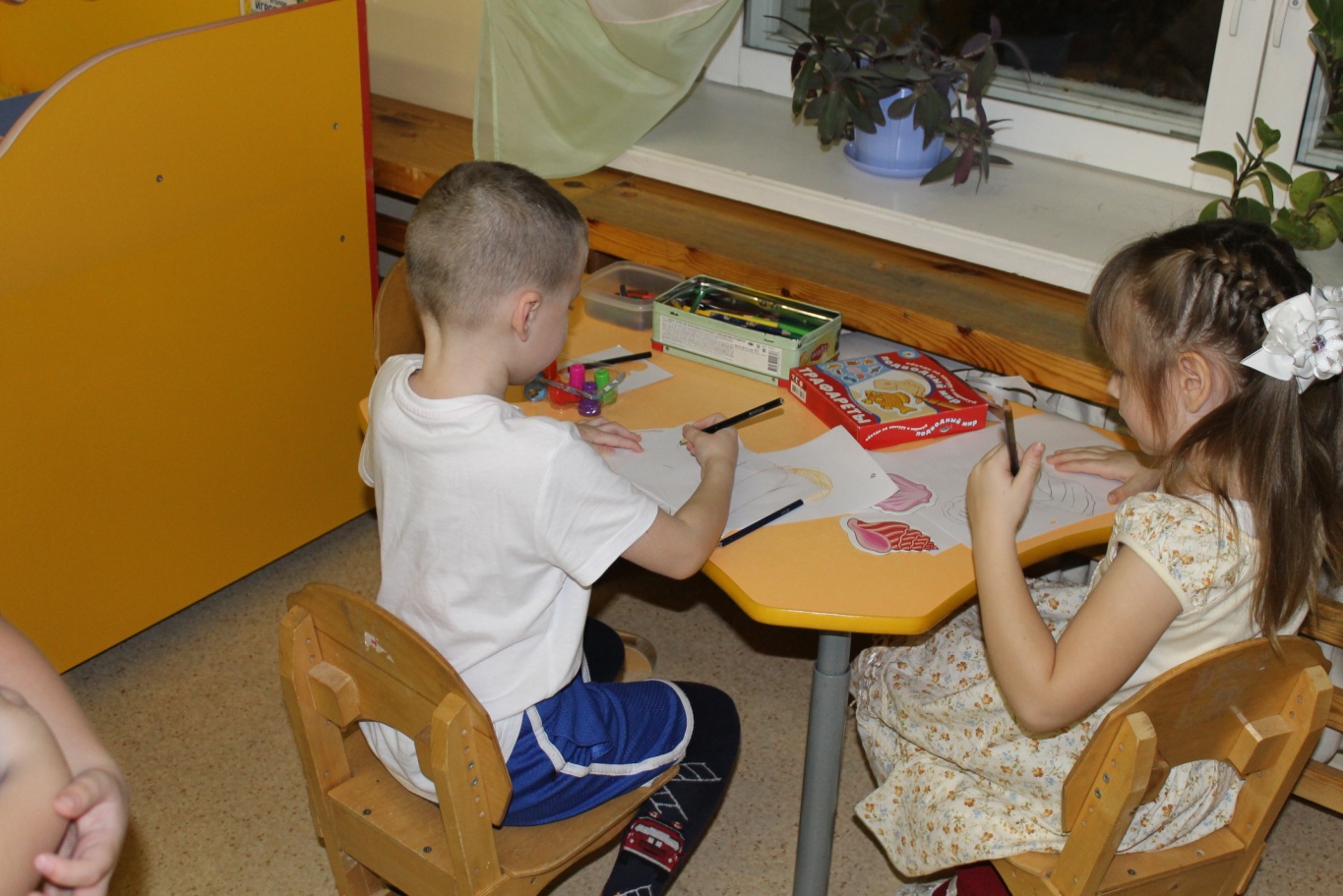 ОборудованиеНаглядно-дидактическое пособие:«Филимоновская народная игрушка», «Городецкая роспись», «Дымковская игрушка», «Хохлома»Тематические раскраски.Цветные карандаши, гуашьКисти №3, № 5.Цветные мелки, восковые мелки,ТрафаретыНожницы, клейКарандаши простые.Набор печатей.Центр «Физическое развитие»Задачи: 1) развитие у дошкольников таких физических качеств как гибкость, выносливость, быстрота, равновесие и пр., способствующих правильному формированию опорно-двигательной системы организма, координации движения, развитию крупной и мелкой моторики; 2) формирование и развитие у дошкольников способности контролировать свои движения в двигательной сфере; 3) формирование у дошкольников мировоззрения здорового образа жизни и привитие культуры личной гигиены (режим дня, питание, уход за телом, отдых и пр.).  Спортивное оборудование: мячи (большие, малые, средние), мячи-массажеры, скакалки, кольцо для бросания мяча, кегли детские, гантели детские, кольцеброс, обручи (малые, большие), мешочки с грузом, флажки, ростомер, дорожки для массажа стоп ног.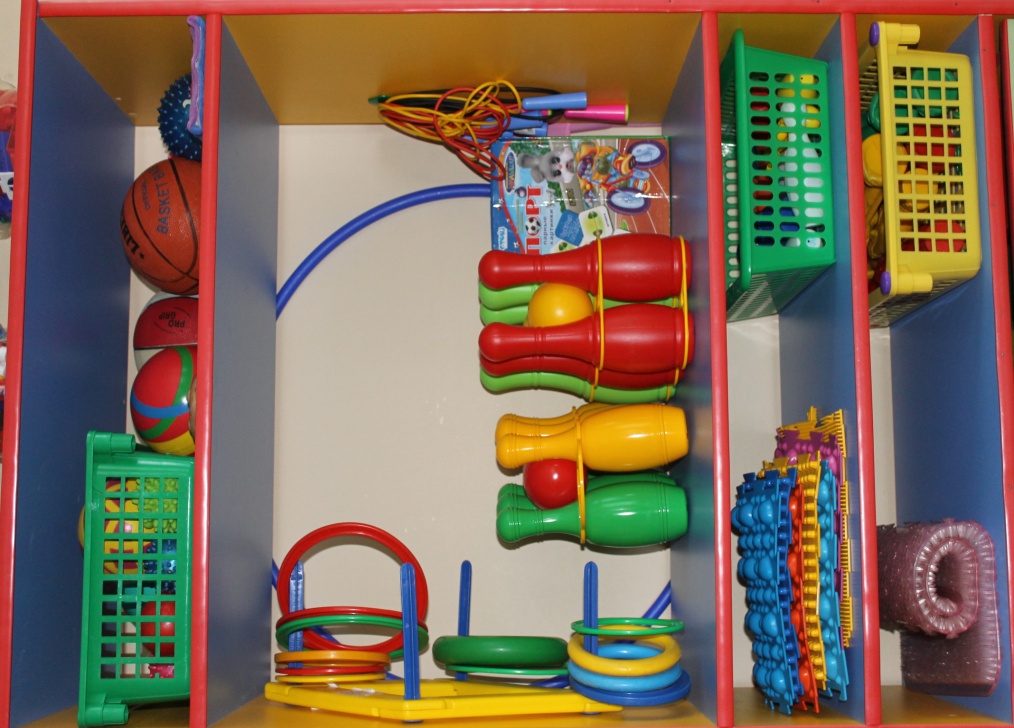 Центр «ИКТ»Задачи:Ознакомление ребенка с миром новых технологий, информатизация процесса обучения посредством мультимедийных технологий, повышение познавательной активности воспитанников.Материально – техническое оснащение:НоутбукПроектор ЭкранНаправления образовательной области  «Речевое развитие»Развитие словаряВоспитание звуковой  культурыФормирование элементарного осознания явлений языка и речиФормирование грамматического строя речиВоспитание любви и интереса к художественному словуЗадачи (ФГОС ДО)Овладение речью как средством общения и культурыОбогащение активного словаряФормирование звуковой аналитико-синтетической активности как предпосылки обучения грамотеРазвитие речевого творчестваРазвитие связной, грамматически правильной диалогической и монологической речиЗнакомство с книжной культурой, детской литературой, понимание на слух текстов различных жанров детской литературыРазвитие звуковой и интонационной культуры речи, фонематического слухаНаправления  Направления образовательной области «Физическое развитие»  Приобретение дошкольниками опыта двигательной деятельности Становление целенаправленности и саморегуляции в двигательной сфереСтановление ценностей здорового образа жизниЗадачи (ФГОС ДО)Развитие различных физических качеств Правильное формирование опорно-двигательной системы организма, развитие равновесия, координации движений, крупной и мелкой моторики Правильное выполнение основных движений Формирование начальных представлений о некоторых видах спорта Овладение подвижными играми и правилами Становление целенаправленности и саморегуляции в двигательной сфереОвладение элементарными нормами и правилами здорового образа жизни   Направления образовательной области «Социально-коммуникативное развитие»Развитие игровой деятельности детей с целью освоения различных социальных ролейФормирование основ безопасного поведения в быту, социуме, природеРазвитие трудовой ДеятельностиПатриотическое воспитаниеЗадачи (ФГОС ДО)Усвоение норм и ценностей, принятый в обществе, включая моральные и нравственные ценностиСтановление самостоятельности, целенаправленности и саморегуляции собственных действийРазвитие общения и взаимодействия ребенка со взрослым и сверстникамиФормирование уважительного отношения и чувства принадлежности к своей семье и к сообществу детей и взрослыхФормирование позитивных установок к различным видам труда и творчестваФормирование основ безопасного поведения в быту, социуме, природеРазвитие социального и эмоционального интеллекта, эмоциональной отзывчивости, сопереживанияФормирование готовности к совместной деятельности со сверстникамиНаправления образовательной области  «Познавательное развитиеЗнакомство с миром природы и формирование экологического сознанияЗнакомство с социальным миромРазвитие элементарных математических представленийЗадачи (ФГОС ДО)Формирование познавательных действий, становление сознанияРазвитие интересов детей, любознательности и познавательной мотивацииРазвитие воображения и творческой активностиФормирование первичных представлений о себе, других людях, объектах окружающего мира, о свойствах и отношениях объектов окружающем мире (форме, цвете, размере, материале, звучании, ритме, темпе, пространстве и времени и др.) Формирование первичных представлений о малой родине и Отечестве, представлений о социокультурных ценностях народа, об отечественных традициях и праздниках Формирование первичных представлений о планете Земля как общем доме людей, об особенностях ее природы, многообразии стран и народовНаправления образовательной области «Художественно-эстетическое  развитиеФормирование и развитие эстетического восприятия мира природыФормирование и развитие эстетического восприятия социального мирФормирование и развитие художественного восприятия произведений искусства Художественная деятельностьЗадачи (ФГОС ДО)Развитие предпосылок ценностно-смыслового восприятия и понимания произведений искусства (словесного, музыкального, изобразительного), мира природаСтановление эстетического отношения к окружающему мирФормирование элементарных представлений о видах искусстваВосприятие музыки, художественной литературы, фольклораСтимулирование сопереживания персонажам художественных произведенийРеализация самостоятельной творческой деятельности детей (изобразительной, конструктивномодельной и пр.)  